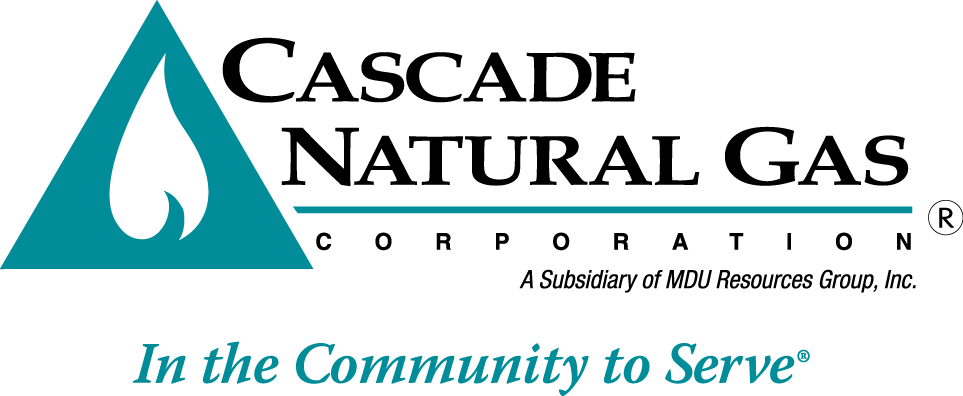 October 6, 2016	CNG/W16-10-01Mr. Steven V. KingExecutive Director and SecretaryWashington Utilities & Transportation CommissionP.O. Box 47250Olympia, WA  98504-7250Re: Schedule 25, Decoupling MechanismCascade Natural Gas Corporation (Cascade or the Company) files the following revision to its Tariff, WN U-3, stated to become effective with service on and after November 11, 2016:	Second Revision Sheet No. 25The purpose of filing is to make a revenue neutral adjustment to the monthly authorized margin per customer established for Schedule 503, residential and Schedule 504, commercial customers in the Company’s Rule 21, Decoupling Mechanism.  The changes made herein correct the expected volumes per month.  These revisions do not impact the overall authorized revenue per year; rather the allowed revenue is redistributed over the twelve month period in alignment with corrected forecasted monthly volumes.  The attached work paper compares the authorized margin per rate schedule as approved for the decoupling mechanism in the Company’s last general rate case, UG-152286, with a corrected table where the revised volumes and adjusted authorized revenue per month is highlighted in yellow. If you have any questions regarding this filing, please contact me at (509)734-4593Sincerely,Michael ParvinenDirector, Regulatory AffairsAttachment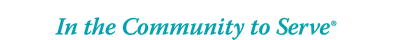 